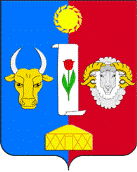 «____»  _________________ 2022 г.                      №____                                            п. Комсомольский«О ведении режима повышенной готовности на территории Черноземельского района Республики Калмыкия»В соответствии с Федеральным законом от 21 декабря 1994 года № 68 - ФЗ                «О защите населения и территорий от чрезвычайных ситуаций природного                              и техногенного характера», постановлением Правительства Российской Федерации от 30 декабря 2003 года № 794 «О единой государственной системе предупреждения и ликвидации чрезвычайных ситуаций» в связи с неудовлетворительным качеством питьевой воды из водозабора Сладкий Артезиан, артезианских скважин п. Кумской, п. Артезиан и разводящих сетей п. Комсомольский, п. Артезиан, п. Кумской,                          п. Ачинеры, п. Прикумский Черноземельского района, в период с 22.10.2022 г. до особого распоряжения.1. Ввести на территории Черноземельского районного муниципального образования Республики Калмыкия режим «Повышенная готовность» для органов управления и сил Черноземельского районного звена территориальной подсистемы единой государственной системы предупреждения и ликвидации чрезвычайных ситуаций с 09.00 часов 22.10.2022 года до особого распоряжения.2. Директору МАУ «Коммунальный Сервис» Тугульчиевой С.В., Директору МУП «Прикумское МПОКХ» Юсупову Х.Р., директору МУП «Артезианское МПОКХ» Сарангову Г.П.;-обеспечить полную готовность технических средств и личного состава предприятий;-исключить использование питьевой воды централизованной системы водоснабжения населением п. Комсомольский, п. Артезиан, п. Кумской, п. Ачинеры и п. Прикумский Черноземельского района для питья и приготовления пищи до особого распоряжения. -обеспечить мониторинг качества воды из водозабора «Сладкий Артезиан», артезианских скважин п. Кумской и п. Артезиан, а также распределительной сети в п. Комсомольский п. Артезиан, п. Кумской, п. Ачинеры и п. Прикумский Черноземельского района на содержание мышьяка, кремния, лития, бромид-иона, бора и по органолиптическим показателям (цветность, мутность, жесткость общая, общая минерализация) в аккредитованной лабораторной организации до особого распоряжения с периодичностью 2 раза в неделю. -о результатах исследований в рамках производственного контроля, информировать заместителя начальника территориального отдела «Восточный Управления Роспотребнадзора по Республике Калмыкия Б.А. Хасыкову немедленно по их получению. Срок: с 09.00 часов 22.10.2022 г. до особого распоряжения.3. Главам сельских муниципальных образований п. Комсомольский (Борисову Б.М.), п. Артезиан (Наранову Д.Н.), п. Кумской (Байхаджиевой Г.Н.), п. Ачинеры (Мукабенову Д.М.), п. Прикумский (Кудбудинову И.Г.) Черноземельского района Республики Калмыкия (ахлачи):	-организовать оповещение населения на подведомственных территориях;	-организовать в сельских муниципальных образованиях дежурство специалистов за обстановкой; 	-исключить использование питьевой воды централизованной системы водоснабжения населением п. Комсомольский, п. Артезиан, п. Кумской, п. Ачинеры и п. Прикумский Черноземельского района для питья и приготовления пищи до особого распоряжения;-определить резервные источники водоснабжения и водозаборов, составить схемы доставки питьевой воды для питья и приготовления пищи;	-обеспечить мониторинг качества воды из водозабора «Сладкий Артезиан», артезианских скважин п. Кумской и п. Артезиан, а также распределительной сети в п. Комсомольский п. Артезиан, п. Кумской, п. Ачинеры и п. Прикумский Черноземельского района на содержание мышьяка, кремния, лития, бромид-иона, бора и по органолиптическим показателям (цветность, мутность, жесткость общая, общая минерализация) в аккредитованной лабораторной организации до особого распоряжения с периодичностью 2 раза в неделю.Срок: с 09.00 часов 22.10.2022 г. до особого распоряжения.4. Сектору пресслужбы и информационного обеспечения Администрации Черноземельского районного муниципального образования Республики Калмыкия (Мушаевой Д.А.):-оповестить население о сложившейся ситуации и оперативное информирование об ограничениях в использовании питьевой воды, в том числе для приготовления пищи, источников централизованного хозяйственно-питьевого водоснабжения и питьевой воды в распределительной сети п. Комсомольский, п. Артезиан, п. Кумской, п. Ачинеры, п. Прикумский Черноземельского района Республики Калмыкия;-опубликовать распоряжение на официальном сайте Черноземельского районного муниципального образования Республики Калмыкия;5. Рекомендовать МКУ «Отдел образования Черноземельского РМО» Эрдни-Горяевой Н.М., и.о главного врача БУ РК «Черноземельская РБ им. У. Душана» Тарчиеву Г.Н, начальнику Черноземельского РЭС филиал ПАО «Россети Юг» «КалмЭнерго» Мангутову С.Г., начальнику районного газового участка «Черноземельский» ОАО «Газпром газораспределение Элиста» Саранкаеву Б.А., 	-привести в готовность силы и средства Черноземельского районного звена ТП РСЧС к реагированию на нештатные ситуации;	-назначить ответственных лиц в целях оперативного сбора, обобщения и анализа информации о возможных аварийных ситуациях, отключениях и отказах на объектах жизнеобеспечения и социальной сферы в период сложившейся ситуации.Срок: с 09.00 часов 22.10.2022 г. до особого распоряжения.6. Рекомендовать Главам сельских муниципальных образований Республики Калмыкия (ахлачи), руководителям организаций, предприятий и учреждений о всех нарушениях и сбоях сообщать диспетчеру ЕДДС Администрации Черноземельского районного муниципального образования Республики Калмыкия (тел.: 9-11-12 (112), сот.: 89371980762).7. Старшему диспетчеру ЕДДС Администрации Черноземельского районного муниципального образования Республики Калмыкия (Квартина И.Р.) организовать сбор и обобщение информации об обстановке на территории района.8. Контроль за исполнением настоящего распоряжения возложить 
на заместителя Главы Администрации Черноземельского районного муниципального образования Республики Калмыкия Наминова Б.А.ГлаваЧерноземельского районногомуниципального образования Республики Калмыкия(ахлачи)                                                                           В.П. Крылов